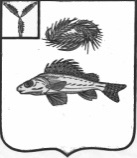 ГЛАВА  МУНИЦИПАЛЬНОГО ОБРАЗОВАНИЯ ГОРОД ЕРШОВ
ЕРШОВСКОГО МУНИЦИПАЛЬНОГО  РАЙОНА САРАТОВСКОЙ ОБЛАСТИПОСТАНОВЛЕНИЕот  22 июня 2018 года  №  41О проведении публичных слушаний по проекту внесения изменений в Правила землепользования и застройки муниципального образования город Ершов Саратовской области В соответствии со статьей 33 Градостроительного кодекса Российской Федерации, Уставом муниципального образования город Ершов Ершовского муниципального района Саратовской области, Положением о публичных слушаниях, проводимых на территории муниципального образования город Ершов, утвержденным решением Совета муниципального образования город Ершов Ершовского муниципального района Саратовской области от 25 июля 2016 года N 39-244, постановляю:1. Провести публичные слушания по проекту внесения изменений в  Правила землепользования и застройки муниципального образования город Ершов с участием граждан, проживающих на территории муниципального образования город Ершов, правообладателей земельных участков и объектов капитального строительства, расположенных на указанной территории, и лиц, законные интересы которых могут быть нарушены в связи с реализацией указанного проекта. 2. Назначить организатором публичных слушаний комиссию в составе:председателя комиссии – Усенина Дмитрия Павловича; первого заместителя главы администрации Ершовского муниципального района;заместителя председателя комиссии - Целик Вадима Викторовича, начальника отдела строительства, архитектуры, и благоустройства, главного архитектора администрации Ершовского муниципального района;секретаря комиссии – Смирновой Татьяны Васильевны, заместителя начальника отдела строительства, архитектуры, и благоустройства администрации Ершовского муниципального района;членов комиссии – Голиковой Людмилы Михайловны, секретаря Совета МО город Ершов;                                      - Головатовой Ольги Викторовны, начальника   отдела правового обеспечения и по взаимодействию с представительным органом  администрации Ершовского муниципального района.3. Граждане, проживающие на территории муниципального образования город Ершов, правообладатели земельных участков и объектов капитального строительства, расположенных на указанной территории, и лица, законные интересы которых могут быть нарушены в связи с реализацией указанного проекта, вправе участвовать в публичных слушаниях в целях обсуждения проекта внесения изменений в Правила землепользования и застройки муниципального образования город Ершов посредством:- подачи организатору публичных слушаний замечаний и предложений в устной и (или) письменной форме в день проведения публичных слушаний;- непосредственного участия в публичных слушаниях.4. Организатору публичных слушаний в целях разъяснения положений проекта внесения изменений в Правила землепользования и застройки муниципального образования город Ершов организовать демонстрацию материалов и чертежи проекта в рабочие дни с 9.00 до 17.00 со дня вступления в силу настоящего постановления до 17 августа 2018 года по адресу: г. Ершов, ул. Интернациональная, д. 7, кабинет N10 (отдел строительства, архитектуры и благоустройства администрации  Ершовского муниципального района) и выступления разработчика проекта в средствах массовой информации.5. Замечания и предложения в письменной форме граждане вправе представить организатору публичных слушаний в срок со дня опубликования настоящего постановления до 17 августа 2018 года по рабочим дням с 9.00 до 17.00 по адресу: г. Ершов, ул. Интернациональная, д. 7, кабинет N10 (отдел строительства, архитектуры и благоустройства администрации  Ершовского муниципального района).Замечания и предложения в письменной и (или) устной форме граждане вправе представить председательствующему в день проведения публичных слушаний до окончания публичных слушаний по месту их проведения.Все замечания и предложения, представленные в установленный срок, подлежат внесению в протокол публичных слушаний.Замечания и предложения, представленные не менее чем за 5 дней до дня проведения публичных слушаний, обобщаются организатором публичных слушаний и доводятся до сведения участников публичных слушаний в день их проведения.При проведении публичных слушаний все участники публичных слушаний вправе высказать свое мнение о проекте внесения изменений в Правила землепользования и застройки муниципального образования город Ершов, замечания и предложения по указанному проекту, задать вопросы разработчику проекта и экспертам.6. Провести публичные слушания 22 августа года в 10.00 часов в здании Районного дома культуры  "РДК" (г.Ершов, улица Краснопартизанская, дом 8).7. Все представленные участниками публичных слушаний замечания и предложения по проекту внесения изменений в Правила землепользования и застройки муниципального образования город Ершов отражаются в заключении о результатах публичных слушаний, составляемом организатором публичных слушаний.8. Заключение о результатах публичных слушаний представляется Главе муниципального образования город Ершов и учитывается в качестве рекомендаций при утверждении проекта внесения изменений в Правила землепользования и застройки муниципального образования город Ершов.             9. Настоящее постановление подлежит официальному опубликованию не позднее 3 дней со дня его принятия.     10. Контроль по исполнению настоящего постановления возложить на главу администрации Ершовского муниципального района С.А.Зубрицкую.                                                                                                      А.А.ТиховПриложение 1 к постановлению главы МО г.Ершов от  22.06.2018г.№41Статья 27. Градостроительные регламенты на территории жилой зоныЖилые зоны предназначены для постоянного проживания населения в качестве основной функции и с этой целью подлежат застройке секционными жилыми домами средней этажности (5 этажей), многоквартирными, секционными жилыми домами малой этажности (2-3 этажа) и индивидуальными жилыми домами с приусадебными земельными участками.В жилых зонах допускается в качестве вспомогательной функции размещение отдельно стоящих, встроено-пристроенных объектов социального, торгового и культурно-бытового обслуживания населения, в основном, данного жилого образования, культовых зданий, автостоянок, промышленных и коммунально-складских объектов, для которых не требуется организация санитарно-защитных зон.В пределах жилых зон предусматриваются территории общего пользования (центров обслуживания населения и другие).1. Зона застройки индивидуальным жилыми домами:Кодовое обозначение зоны (индекс) – Ж1.Зона малоэтажных индивидуальных жилых домов с участками для индивидуального жилищного строительства и ведения личного подсобного хозяйства выделена для обеспечения правовых условий формирования кварталов жилых домов с низкой плотностью застройки при соблюдении нижеприведенных видов и параметров разрешенного использования недвижимости. Основные виды разрешенного использования земельных участков и объектов капитального строительства:Вспомогательные виды разрешенного использования:- Детские площадки, площадки для отдыха, спортивных занятий, хозяйственные площадки;- Объекты благоустройстваУсловно разрешенные виды использования земельных участков и объектов капитального строительства:Ограничения использования земельных участков и объектов капитального строительства:Санитарно-защитная зона;Водоохранная зона;Прибрежная защитная полоса;Зона санитарной охраны источников питьевого водоснабжения;Охранные зоны инженерных коммуникаций;Придорожные полосы.Режим использования земельных участков и объектов капитального строительства в зонах с особыми условиями использования территории устанавливается в соответствии со ст.36 настоящих Правил.2.Зона малоэтажной жилой застройки:Кодовое обозначение зоны (индекс) – Ж2.Основные виды разрешенного использования земельных участков и объектов капитального строительства:Вспомогательные виды разрешенного использования:Детские площадки, площадки для отдыха, спортивных занятий, хозяйственные площадкиОбъекты благоустройстваУсловно разрешенные виды использования земельных участков и объектов капитального строительства:Ограничения использования земельных участков и объектов капитального строительства:Санитарно-защитная зона;Водоохранная зона;Прибрежная защитная полоса;Зона санитарной охраны источников питьевого водоснабжения;Охранные зоны инженерных коммуникаций;Придорожные полосы.Режим использования земельных участков и объектов капитального строительства в зонах с особыми условиями использования территории устанавливается в соответствии со ст.36 настоящих Правил.3.Зона среднеэтажной жилой застройки:Кодовое обозначение зоны (индекс) – Ж3.Основные виды разрешенного использования земельных участков и объектов капитального строительства:Вспомогательные виды разрешенного использования:Детские площадки, площадки для отдыха, спортивных занятий, хозяйственные площадкиОбъекты благоустройстваУсловно разрешенные виды использования земельных участков и объектов капитального строительства:Не установлены.Ограничения использования земельных участков и объектов капитального строительства:Санитарно-защитная зона;Водоохранная зона;Прибрежная защитная полоса;Зона санитарной охраны источников питьевого водоснабжения;Охранные зоны инженерных коммуникаций;Придорожные полосы.Режим использования земельных участков и объектов капитального строительства в зонах с особыми условиями использования территории устанавливается в соответствии со ст.36 настоящих Правил.Статья 28. Градостроительные регламенты на территориях общественно-деловой зоныОбщественно – деловые зоны предназначены для размещения объектов здравоохранения, культуры, торговли, общественного питания, социального и коммунально – бытового назначения, предпринимательской деятельности, объектов среднего профессионального и высшего образования, административных, научно – исследовательских учреждений, культовых зданий, стоянок автомобильного транспорта, объектов делового, финансового назначения, иных объектов, связанных с обеспечением жизнедеятельности граждан. Зона делового, общественного и коммерческого назначенияКодовое обозначение зоны (индекс) – О1.Основные виды разрешенного использования (код вида разрешенного использования):Вспомогательные виды разрешенного использования (код вида разрешенного использования):Автостоянки;Общественные туалеты.Условно разрешенные виды использования (код вида разрешенного использования):Ограничения использования земельных участков и объектов капитального строительства:Санитарно-защитная зона;Водоохранная зона;Прибрежная защитная полоса;Зона санитарной охраны источников питьевого водоснабжения;Охранные зоны инженерных коммуникаций;Придорожные полосы.Режим использования земельных участков и объектов капитального строительства в зонах с особыми условиями использования территории устанавливается в соответствии со ст.36 настоящих Правил.Зона размещения объектов социального и коммунально-бытового назначения Кодовое обозначение зоны (индекс) – О2.Основные виды разрешенного использования земельных участков и объектов капитального строительства:Вспомогательные виды разрешенного использования:Автостоянки;Общественные туалеты.Условно разрешенные виды использования земельных участков и объектов капитального строительства:Ограничения использования земельных участков и объектов капитального строительства:Санитарно-защитная зона;Водоохранная зона;Прибрежная защитная полоса;Зона санитарной охраны источников питьевого водоснабжения;Охранные зоны инженерных коммуникаций;Придорожные полосы.Режим использования земельных участков и объектов капитального строительства в зонах с особыми условиями использования территории устанавливается в соответствии со ст.36 настоящих Правил.Зона обслуживания объектов, необходимых для осуществления производственной и предпринимательской деятельностиКодовое обозначение зоны (индекс) – О3.Основные виды разрешенного использования земельных участков и объектов капитального строительства:Вспомогательные виды разрешенного использования:Автостоянки;Общественные туалеты.Условно разрешенные виды использования земельных участков и объектов капитального строительства:Ограничения использования земельных участков и объектов капитального строительства:Санитарно-защитная зона;Водоохранная зона;Прибрежная защитная полоса;Зона санитарной охраны источников питьевого водоснабжения;Охранные зоны инженерных коммуникаций;Придорожные полосы.Режим использования земельных участков и объектов капитального строительства в зонах с особыми условиями использования территории устанавливается в соответствии со ст.36 настоящих Правил.Общественно-деловая зона специального вида Кодовое обозначение зоны (индекс) – О4.Основные виды разрешенного использования земельных участков и объектов капитального строительства:Вспомогательные виды разрешенного использования:Не установлены.Условно разрешенные виды использования земельных участков и объектов капитального строительства:Не установлены.Ограничения использования земельных участков и объектов капитального строительства:Санитарно-защитная зона;Водоохранная зона;Прибрежная защитная полоса;Зона санитарной охраны источников питьевого водоснабжения;Охранные зоны инженерных коммуникаций;Придорожные полосы.Режим использования земельных участков и объектов капитального строительства в зонах с особыми условиями использования территории устанавливается в соответствии со ст.36 настоящих Правил.Статья 29. Градостроительный регламент на территориях инженерно-транспортной инфраструктуры:Зона инженерной инфраструктуры:Код обозначения зоны (индекс) – И.Зона инженерной инфраструктуры предназначена для размещения и функционирования сооружений и коммуникаций энергообеспечения, водоснабжения и очистки стоков, связи, газоснабжения, теплоснабжения, а также включает территории, необходимые для их обслуживания и охраны.Основные виды разрешенного использования территорий зоны транспортной инфраструктуры:Вспомогательные виды разрешенного использования:- Автостоянки;- Элементы благоустройства, малые архитектурные формы. Условно разрешенные виды использования земельных участков и объектов капитального строительства:Ограничения использования земельных участков и объектов капитального строительства:Не подлежат установлению.Зона транспортной инфраструктурыКод обозначения зоны (индекс) – Т.Зона транспортных объектов предназначена для размещения и функционирования коммуникаций железнодорожного и автомобильного транспорта, а также включает территории, подлежащие благоустройству с учетом технических и эксплуатационных характеристик таких сооружений и коммуникаций.Основные виды разрешенного использования земельных участков и объектов капитального строительства:Вспомогательные виды разрешенного использования:Не установлены.Условно разрешенные виды использования земельных участков и объектов капитального строительства:Не установлены.Ограничения использования земельных участков и объектов капитального строительства:Не подлежат установлению.Статья 30.Градостроительный регламент на территориях зон производственного использования:Производственная зона:Кодовое обозначение зоны (индекс) – П1.Основные виды разрешенного использования земельных участков и объектов капитального строительства:Вспомогательные виды разрешенного использования:Не установлены.Условно разрешенные виды использования земельных участков и объектов капитального строительства:Не установлены.Ограничения использования земельных участков и объектов капитального строительства:Не подлежат установлению.Коммунально-складская зона:Кодовое обозначение зоны (индекс) – П2.Основные виды разрешенного использования земельных участков и объектов капитального строительства:Вспомогательные виды разрешенного использования:Не установлены.Условно разрешенные виды использования земельных участков и объектов капитального строительства:Не установлены.Ограничения использования земельных участков и объектов капитального строительства:Не подлежат установлению.Статья 31. Градостроительный регламент на территориях зон сельскохозяйственного использования:Зона сельскохозяйственных угодий:Код обозначения зоны (индекс) – Сх1.Основные виды разрешенного использования земельных участков и объектов капитального строительства:Вспомогательные виды разрешенного использования:Не установлены.Условно разрешенные виды использования земельных участков и объектов капитального строительства:Не установлены.Ограничения использования земельных участков и объектов капитального строительства:Водоохранная зона;Прибрежная защитная полоса;Зона санитарной охраны источников питьевого водоснабжения;Придорожные полосы.Режим использования земельных участков и объектов капитального строительства в зонах с особыми условиями использования территории устанавливается в соответствии со ст.36 настоящих Правил.Зона, занятая объектами сельскохозяйственного назначения:Код обозначения зоны (индекс) – Сх2.Основные виды разрешенного использования земельных участков и объектов капитального строительства:Вспомогательные виды разрешенного использования:Не установлены.Условно разрешенные виды использования земельных участков и объектов капитального строительства:Не установлены.Ограничения использования земельных участков и объектов капитального строительства:Водоохранная зона;Прибрежная защитная полоса;Зона санитарной охраны источников питьевого водоснабжения;Придорожные полосы.Режим использования земельных участков и объектов капитального строительства в зонах с особыми условиями использования территории устанавливается в соответствии со ст.36 настоящих Правил.Статья 33. Градостроительные регламенты на территориях зон рекреационных назначенийЗона рекреационного назначенияКодовое обозначение зоны (индекс)- Р.Основные виды разрешенного использования земельных участков и объектов капитального строительства:Вспомогательные виды разрешенного использования (код вида разрешенного использования):Благоустройство территории;Малые архитектурные формы.Условно разрешенные виды использования (код вида разрешенного использования):не установленыОграничения использования земельных участков и объектов капитального строительства:Санитарно-защитная зона;Водоохранная зона;Прибрежная защитная полоса;Зона санитарной охраны источников питьевого водоснабжения;Охранные зоны инженерных коммуникаций;Придорожные полосы.Режим использования земельных участков и объектов капитального строительства в зонах с особыми условиями использования территории устанавливается в соответствии со ст.36 настоящих Правил.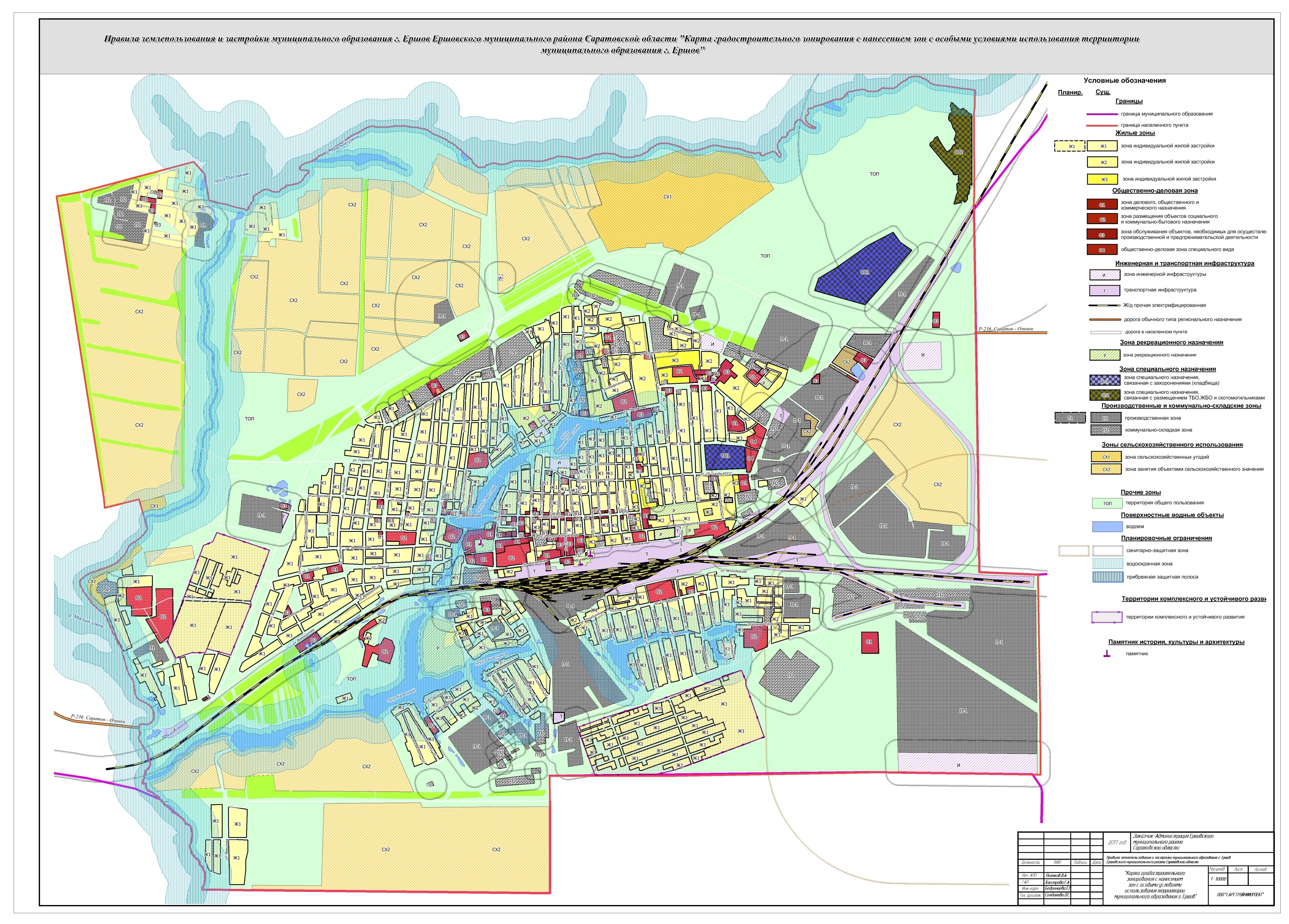 Вид использованияПредельные параметры разрешенного строительства, реконструкции объектов капитального строительстваДля индивидуального жилищного строительства (2.1);1.Предельные (минимальные и (или) максимальные) размеры земельных участков:площадь земельного участка, предназначенного для индивидуального жилищного строительства при первичном формировании – от 400 до 2500 кв. м;площадь земельного участка, предназначенного для ведения личного подсобного хозяйства при первичном формировании – от 800 до 5000 кв. м;площадь земельного участка, предназначенного для индивидуального жилищного строительства при формировании земельного участка под существующим домовладением (под существующей застройкой)  – от 200 до 2500 кв. м;площадь земельного участка, предназначенного для ведения личного подсобного хозяйства при формировании земельного участка под существующим домовладением (под существующей застройкой)  – от 200 до 5000 кв. м;площадь земельного участка образуемого при разделе с сохранением исходного земельного участка - от 20 до 400 кв. м.ширина земельного участка при первичном формировании– от 20 до 100 м;длина земельного участка при первичном формировании – от 20 до 100 м;2.Минимальные отступы от границ земельных участков:минимальное расстояние от границ смежного земельного участка до основного строения – не менее 3 м, до построек для содержания скота и птицы – не менее , до прочих хозяйственных построек, строений, открытых стоянок – не менее  хозяйственные и прочие строения, открытые стоянки, отдельно стоящие гаражи размещать в соответствии с санитарными правилами и нормами, противопожарными требованиями, в зависимости от степени огнестойкости;3.Предельное количество этажей – не более 3 этажей.4.Максимальный процент застройки в границах земельного участка – 60 %.Примечание:1.Допускается блокировка хозяйственных построек на смежных приусадебных участках по взаимному согласию собственников жилого дома, а также блокировка хозяйственных построек к основному строению.2.Высота зданий:2.1.Для всех вспомогательных строений высота от уровня земли: до верха плоской кровли – не более ; до конька скатной кровли – не более ; до низа скатной кровли – не более .3.Вспомогательные строения, за исключением гаражей, размещать со стороны улиц не допускается.Для ведения личного подсобного хозяйства (2.2)1.Предельные (минимальные и (или) максимальные) размеры земельных участков:площадь земельного участка, предназначенного для индивидуального жилищного строительства при первичном формировании – от 400 до 2500 кв. м;площадь земельного участка, предназначенного для ведения личного подсобного хозяйства при первичном формировании – от 800 до 5000 кв. м;площадь земельного участка, предназначенного для индивидуального жилищного строительства при формировании земельного участка под существующим домовладением (под существующей застройкой)  – от 200 до 2500 кв. м;площадь земельного участка, предназначенного для ведения личного подсобного хозяйства при формировании земельного участка под существующим домовладением (под существующей застройкой)  – от 200 до 5000 кв. м;площадь земельного участка образуемого при разделе с сохранением исходного земельного участка - от 20 до 400 кв. м.ширина земельного участка при первичном формировании– от 20 до 100 м;длина земельного участка при первичном формировании – от 20 до 100 м;2.Минимальные отступы от границ земельных участков:минимальное расстояние от границ смежного земельного участка до основного строения – не менее 3 м, до построек для содержания скота и птицы – не менее , до прочих хозяйственных построек, строений, открытых стоянок – не менее  хозяйственные и прочие строения, открытые стоянки, отдельно стоящие гаражи размещать в соответствии с санитарными правилами и нормами, противопожарными требованиями, в зависимости от степени огнестойкости;3.Предельное количество этажей – не более 3 этажей.4.Максимальный процент застройки в границах земельного участка – 60 %.Примечание:1.Допускается блокировка хозяйственных построек на смежных приусадебных участках по взаимному согласию собственников жилого дома, а также блокировка хозяйственных построек к основному строению.2.Высота зданий:2.1.Для всех вспомогательных строений высота от уровня земли: до верха плоской кровли – не более ; до конька скатной кровли – не более ; до низа скатной кровли – не более .3.Вспомогательные строения, за исключением гаражей, размещать со стороны улиц не допускается.Блокированная жилая застройка (2.3).1.Предельные (минимальные и (или) максимальные) размеры земельных участков:площадь земельного участка при первичном формировании в целях строительства– от 800 до 5000 кв. м;ширина земельного участка – от 10 до 100 м;длина земельного участка – от 10 до 100 м.площадь земельного участка при подтверждении ранее возникших прав на жилое помещение (под существующей застройкой) – от 50 до 800 кв. м;площадь земельного участка образуемого при разделе с сохранением исходного земельного участка - от 50 до 800 кв. м.2.Минимальные отступы от границ земельных участков:отступ от границ земельных участков до зданий, строений, сооружений – не менее 3 м со стороны лицевого фасада и не менее 3 м со стороны фасада противоположного лицевому.3.Предельное количество этажей – не более 3 этажей.4.Максимальная высота жилого дома – 12 м.5.Максимальный процент застройки в границах земельного участка – 80 %.Примечание:1.Допускается блокировка хозяйственных построек на смежных приусадебных участках по взаимному согласию собственников жилого дома, а также блокировка хозяйственных построек к основному строению.2.Вспомогательные строения, за исключением гаражей, размещать со стороны улиц не допускается.Коммунальное обслуживание (3.1)Не подлежат установлению.Площадь земельных участков принимать при проектировании объектов в соответствии с требованиями к размещению таких объектов в зоне объектов культуры и искусства СНиП, технических регламентов, СанПиН, и др. документов.Земельные участки (территории) общего пользования (12.0)Не подлежат установлению.При новом строительстве устанавливаются в соответствии с документами по планировке территорииВид использованияПредельные параметры разрешенного строительства, реконструкции объектов капитального строительстваМагазины (4.4);1.Предельные (минимальные и (или) максимальные) размеры земельных участков:площадь земельного участка- от 100 до 20000 кв. м.ширина земельного участка – от 10 до 100 м;длина земельного участка – от 10 до 100 м.площадь земельного участка образуемого при разделе с сохранением исходного земельного участка - от 20 до 200 кв. м.2.Минимальные отступы от границ земельных участков – устанавливается в составе проектной документации.3.Предельное количество этажей – 2 этажа.4.Максимальный процент застройки в границах земельного участка – 90 %.Вид использованияПредельные параметры разрешенного строительства, реконструкции объектов капитального строительстваМалоэтажная многоквартирная жилая застройка (2.1.1);1.Предельные (минимальные и (или) максимальные) размеры земельных участков:площадь земельного участка при первичном формировании в целях строительства– от 800 до 5000 кв. м;ширина земельного участка – от 10 до 100 м;длина земельного участка – от 10 до 100 м.площадь земельного участка при подтверждении ранее возникших прав на жилое помещение (под существующей застройкой) – от 50 до 800 кв. м;площадь земельного участка образуемого при разделе с сохранением исходного земельного участка - от 50 до 800 кв. м.2.Минимальные отступы от границ земельных участков:отступ от границ земельных участков до зданий, строений, сооружений – не менее 3 м со стороны лицевого фасада и не менее 3 м со стороны фасада противоположного лицевому.3.Предельное количество этажей – не более 3 этажей.4.Максимальная высота жилого дома – 12 м.5.Максимальный процент застройки в границах земельного участка – 80 %.Примечание:1.Допускается блокировка хозяйственных построек на смежных приусадебных участках по взаимному согласию собственников жилого дома, а также блокировка хозяйственных построек к основному строению.2.Вспомогательные строения, за исключением гаражей, размещать со стороны улиц не допускается.Блокированная жилая застройка (2.3)1.Предельные (минимальные и (или) максимальные) размеры земельных участков:площадь земельного участка при первичном формировании в целях строительства– от 800 до 5000 кв. м;ширина земельного участка – от 10 до 100 м;длина земельного участка – от 10 до 100 м.площадь земельного участка при подтверждении ранее возникших прав на жилое помещение (под существующей застройкой) – от 50 до 800 кв. м;площадь земельного участка образуемого при разделе с сохранением исходного земельного участка - от 50 до 800 кв. м.2.Минимальные отступы от границ земельных участков:отступ от границ земельных участков до зданий, строений, сооружений – не менее 3 м со стороны лицевого фасада и не менее 3 м со стороны фасада противоположного лицевому.3.Предельное количество этажей – не более 3 этажей.4.Максимальная высота жилого дома – 12 м.5.Максимальный процент застройки в границах земельного участка – 80 %.Примечание:1.Допускается блокировка хозяйственных построек на смежных приусадебных участках по взаимному согласию собственников жилого дома, а также блокировка хозяйственных построек к основному строению.2.Вспомогательные строения, за исключением гаражей, размещать со стороны улиц не допускается.Коммунальное обслуживание (3.1)Не подлежат установлению.Площадь земельных участков принимать при проектировании объектов в соответствии с требованиями к размещению таких объектов в зоне объектов культуры и искусства СНиП, технических регламентов, СанПиН, и др. документов.Объекты гаражного назначения (2.7.1)1. Предельные (минимальные и (или) максимальные) размеры земельных участков:площадь земельного участка- от 20 до 40 кв. м.;ширина земельного участка – от 4 до 7 м;длина земельного участка – от 5 до 10 м.2. Минимальные отступы от границ земельных участков – не подлежат установлению.3. Максимальный процент застройки в границах земельного участка – 90 %.Вид использованияПредельные параметры разрешенного строительства, реконструкции объектов капитального строительстваМагазины (4.4);1.Предельные (минимальные и (или) максимальные) размеры земельных участков:площадь земельного участка- от 100 до 20000 кв. м.ширина земельного участка – от 10 до 100 м;длина земельного участка – от 10 до 100 м.площадь земельного участка образуемого при разделе с сохранением исходного земельного участка - от 20 до 200 кв. м.2.Минимальные отступы от границ земельных участков – устанавливается в составе проектной документации.3.Предельное количество этажей – 2 этажа.4.Максимальный процент застройки в границах земельного участка – 90 %.Вид использованияПредельные параметры разрешенного строительства, реконструкции объектов капитального строительстваСреднеэтажная жилая застройка (2.5);1. Предельные (минимальные и (или) максимальные) размеры земельных участков:площадь земельного участка – от 500 до 20000 кв. м; ширина земельного участка – от 10 м до 200 м; длинна земельного участка – от 20 м до 300 м;2. Минимальные отступы от границ земельных участков: минимальное расстояние от границ смежного земельного участка до основного строения – не менее 5 метров;3. Предельное количество этажей – 5-8 этажей.4. Максимальный процент застройки в границах земельного участка – 70 %.Коммунальное обслуживание (3.1)Не подлежат установлению.Площадь земельных участков принимать при проектировании объектов в соответствии с требованиями к размещению таких объектов в зоне объектов культуры и искусства СНиП, технических регламентов, СанПиН, и др. документов.Социальное обслуживание (3.2)1. Предельные (минимальные и (или) максимальные) размеры земельных участков: площадь земельного участка- от 400 до 10000 кв. м;ширина земельного участка – от 20 до 100 м;длина земельного участка – от 20 до 100 м.2. Минимальные отступы от границ земельных участков - 5 м.3. Предельное количество этажей – 1 этаж.4. Максимальный процент застройки в границах земельного участка – 60 %.5. Иные показатели - объекты, размещаемые в территориальной зоне, должны соответствовать основным видам разрешенного использования на 75% площади территории. До 25% территории допускается использовать для размещения объектов, назначение которых определено настоящими Правилами в качестве вспомогательных.Бытовое обслуживание (3.3)1. Предельные (минимальные и (или) максимальные) размеры земельных участков: площадь земельного участка- от 400 до 10000 кв. м;ширина земельного участка – от 20 до 100 м;длина земельного участка – от 20 до 100 м.2. Минимальные отступы от границ земельных участков - 5 м.3. Предельное количество этажей – 1 этаж.4. Максимальный процент застройки в границах земельного участка – 60 %.5. Иные показатели - объекты, размещаемые в территориальной зоне, должны соответствовать основным видам разрешенного использования на 75% площади территории. До 25% территории допускается использовать для размещения объектов, назначение которых определено настоящими Правилами в качестве вспомогательных.Амбулаторно-поликлиническое обслуживание (3.4.1)1. Предельные (минимальные и (или) максимальные) размеры земельных участков:площадь земельного участка- от 400 до 10000 кв. м;ширина земельного участка – от 20 до 100 м;длина земельного участка – от 20 до 100 м.2. Минимальные отступы от границ земельных участков - 5 м.3. Предельное количество этажей – 2 этажа.4. Максимальный процент застройки в границах земельного участка – 70 %.5. Иные показатели - объекты, размещаемые в территориальной зоне, должны соответствовать основным видам разрешенного использования на 75% площади территории. До 25% территории допускается использовать для размещения объектов, назначение которых определено настоящими Правилами в качестве вспомогательных.Дошкольное, начальное и среднее общее образование (3.5.1)1. Предельные (минимальные и (или) максимальные) размеры земельных участков:площадь земельного участка- от 2000 до 40000 кв. м;ширина земельного участка – от 30 до 300 м;длинна земельного участка – от 30 до 300 м.2. Минимальные отступы от границ земельных участков - 5 м.3. Предельное количество этажей – 4 этажа.4. Максимальный процент застройки в границах земельного участка – 70 %.Культурное развитие (3.6)1. Предельные (минимальные и (или) максимальные) размеры земельных участков:площадь земельного участка- от 400 до 15000 кв. м;ширина земельного участка – от 25 до 100 м;длина земельного участка – от 25 до 100 м.2. Минимальные отступы от границ земельных участков - 5 м.3. Предельное количество этажей –1 этаж.4. Максимальны процент застройки в границах земельного участка – 60 %.Религиозное использование (3.7)1. Предельные (минимальные и (или) максимальные) размеры земельных участков:площадь земельного участка- от 400 до 30000 кв. м;ширина земельного участка – от 20 до 100 м;длина земельного участка – от 20 до 100 м.2. Минимальные отступы от границ земельных участков - 5 м.3. Предельное количество этажей – 2 этажа.4. Максимальный процент застройки в границах земельного участка – 50 %.Амбулаторное ветеринарное обслуживание (3.10.1)1. Предельные (минимальные и (или) максимальные) размеры земельных участков:площадь земельного участка- от 40 до 300 кв. м;ширина земельного участка – от 4 до 30 м;длина земельного участка – от 10 до 100 м.2. Минимальные отступы от границ земельных участков - 5 м.3. Предельное количество этажей – 2 этажа.4. Максимальный процент застройки в границах земельного участка – 50 %.Деловое управление (4.1)1. Предельные (минимальные и (или) максимальные) размеры земельных участков:площадь земельного участка- от 400 до 50000 кв. м;ширина земельного участка – от 15 до 100 м;длина земельного участка – от 15 до 100 м.2. Минимальные отступы от границ земельных участков - 5 м.3. Предельное количество этажей – 3 этажа.4. Максимальный процент застройки в границах земельного участка – 70 %.Рынки (4.3)1. Предельные (минимальные и (или) максимальные) размеры земельных участков:площадь земельного участка- от 600 до 20000 кв. м.;ширина земельного участка – от 15 до 100 м;длина земельного участка – от 15 до 100 м.2. Минимальные отступы от границ земельных участков - устанавливается в составе проектой документации.3. Предельное количество этажей – 2 этажа.4. Максимальный процент застройки в границах земельного участка – 70 %.Магазины (4.4)1.Предельные (минимальные и (или) максимальные) размеры земельных участков:площадь земельного участка- от 100 до 20000 кв. м.ширина земельного участка – от 10 до 100 м;длина земельного участка – от 10 до 100 м.площадь земельного участка образуемого при разделе с сохранением исходного земельного участка - от 20 до 200 кв. м.2.Минимальные отступы от границ земельных участков – устанавливается в составе проектной документации.3.Предельное количество этажей – 2 этажа.4.Максимальный процент застройки в границах земельного участка – 90 %.Общественное питание (4.6)1. Предельные (минимальные и (или) максимальные) размеры земельных участков:площадь земельного участка – от 10 до 5000 кв. м;ширина земельного участка – от 5 до 100 м;длинна земельного участка – от 4 до 100 м.2. Минимальные отступы от границ земельных участков - - устанавливается в составе проектной документации.3. Предельное количество этажей – 3 этажа.4. Максимальный процент застройки в границах земельного участка – 70 %.5. Иные показатели - объекты, размещаемые в территориальной зоне, должны соответствовать основным видам разрешенного использования на 75% площади территории. До 25% территории допускается использовать для размещения объектов, назначение которых определено настоящими Правилами в качестве вспомогательных.Гостиничное обслуживание (4.7)1. Предельные (минимальные и (или) максимальные) размеры земельных участков:площадь земельного участка- от 400 до 6000 кв. м.;ширина земельного участка – от 20 до 100 м;длина земельного участка – от 20 до 100 м.2. Минимальные отступы от границ земельных участков - 5 м.3. Предельное количество этажей – 3 этажа.4. Максимальный процент застройки в границах земельного участка – 70 %.Объекты гаражного назначения (2.7.1)1. Предельные (минимальные и (или) максимальные) размеры земельных участков:площадь земельного участка- от 20 до 40 кв. м.;ширина земельного участка – от 4 до 7 м;длина земельного участка – от 5 до 10 м.2. Минимальные отступы от границ земельных участков – не подлежат установлению.3. Максимальный процент застройки в границах земельного участка – 90 %.Вид использованияПредельные параметры разрешенного строительства, реконструкции объектов капитального строительстваСоциальное обслуживание (3.2)1.Предельные (минимальные и (или) максимальные) размеры земельных участков:площадь земельного участка- от 400 до 10000 кв. м;ширина земельного участка – от 20 до 100 м;длина земельного участка – от 20 до 100 м.2.Минимальные отступы от границ земельных участков - 5 м.3.Предельное количество этажей – 1 этаж.4.Максимальный процент застройки в границах земельного участка – 60 %.5.Иные показатели - объекты, размещаемые в территориальной зоне, должны соответствовать основным видам разрешенного использования на 75% площади территории. До 25% территории допускается использовать для размещения объектов, назначение которых определено настоящими Правилами в качестве вспомогательных.Гостиничное обслуживание (4.7)1.Предельные (минимальные и (или) максимальные) размеры земельных участков:площадь земельного участка- от 400 до 6000 кв. м;ширина земельного участка – от 20 до 100 м;длина земельного участка – от 20 до 100 м.2.Минимальные отступы от границ земельных участков - 5 м.3.Предельное количество этажей – 3 этажа.4.Максимальный процент застройки в границах земельного участка – 70 %.Развлечения (4.8)1.Предельные (минимальные и (или) максимальные) размеры земельных участков:площадь земельного участка- от 500 до 1000 кв. м;ширина земельного участка – от 15 до 100 м;длина земельного участка – от 15 до 100 м.2.Минимальные отступы от границ земельных участков - 5 м.3.Предельное количество этажей –1 этаж.4.Максимальный процент застройки в границах земельного участка – 60 %.Культурное развитие (3.6)1.Предельные (минимальные и (или) максимальные) размеры земельных участков:площадь земельного участка- от 400 до 15000 кв. м;ширина земельного участка – от 25 до 100 м;длинна земельного участка – от 25 до 100 м.2.Минимальные отступы от границ земельных участков - 5 м.3.Предельное количество этажей –1 этаж.4.Максимальный процент застройки в границах земельного участка – 60 %.Общественное управление (3.8)1.Предельные (минимальные и (или) максимальные) размеры земельных участков:площадь земельного участка- от 400 до 50000 кв. м;ширина земельного участка – от 15 до 100 м;длина земельного участка – от 15 до 100 м.2.Минимальные отступы от границ земельных участков - 5 м.3.Предельное количество этажей – 3 этажа.4.Максимальный процент застройки в границах земельного участка – 70 %.Обеспечение научной деятельности (3.9)1.Предельные (минимальные и (или) максимальные) размеры земельных участков:площадь земельного участка- от 400 до 50000 кв. м;ширина земельного участка – от 15 до 100 м;длина земельного участка – от 15 до 100 м.2.Минимальные отступы от границ земельных участков - 5 м.3.Предельное количество этажей – 3 этажа.4.Максимальный процент застройки в границах земельного участка – 70 %.Обеспечение деятельности в области гидрометеорологии и смежных с ней областях (3.9.1)1.Предельные (минимальные и (или) максимальные) размеры земельных участков:площадь земельного участка- от 400 до 50000 кв. м;ширина земельного участка – от 15 до 100 м;длина земельного участка – от 15 до 100 м.2.Минимальные отступы от границ земельных участков - 5 м.3.Предельное количество этажей – 3 этажа.4.Максимальный процент застройки в границах земельного участка – 70 %.Деловое управление (4.1)1.Предельные (минимальные и (или) максимальные) размеры земельных участков:площадь земельного участка- от 400 до 50000 кв. м;ширина земельного участка – от 15 до 100 м;длина земельного участка – от 15 до 100 м.2.Минимальные отступы от границ земельных участков - 5 м.3.Предельное количество этажей – 3 этажа.4.Максимальный процент застройки в границах земельного участка – 70 %.Банковская и страховая деятельность (4.5)1.Предельные (минимальные и (или) максимальные) размеры земельных участков:площадь земельного участка- от 400 до 50000 кв. м;ширина земельного участка – от 15 до 100 м;длина земельного участка – от 15 до 100 м.2.Минимальные отступы от границ земельных участков - 5 м.3.Предельное количество этажей – 3 этажа.4.Максимальный процент застройки в границах земельного участка – 70 %.Земельные участки (территории) общего пользования (12.0)Не подлежат установлению.При новом строительстве устанавливаются в соответствии с документами по планировке территорииВид использованияПредельные параметры разрешенного строительства, реконструкции объектов капитального строительстваМагазины (4.4);1.Предельные (минимальные и (или) максимальные) размеры земельных участков:площадь земельного участка- от 100 до 20000 кв. м.ширина земельного участка – от 10 до 100 м;длина земельного участка – от 10 до 100 м.площадь земельного участка образуемого при разделе с сохранением исходного земельного участка - от 20 до 200 кв. м.2.Минимальные отступы от границ земельных участков – устанавливается в составе проектной документации.3.Предельное количество этажей – 2 этажа.4.Максимальный процент застройки в границах земельного участка – 90 %.Обслуживание автотранспорта (4.9)1.Предельные (минимальные и (или) максимальные) размеры земельных участков:площадь земельного участка- от 300 до 2000 кв. м;ширина земельного участка – от 15 до 100 м;длинна земельного участка – от 15 до 100 м.2.Минимальные отступы от границ земельных участков - устанавливается в составе проектной документации..3.Предельное количество этажей – 2 этажа.4.Максимальный процент застройки в границах земельного участка – 60 %.5.Иные показатели - вместимость – до 300 машиномест.Вид использованияПредельные параметры разрешенного строительства, реконструкции объектов капитального строительстваСоциальное обслуживание (3.2)1.Предельные (минимальные и (или) максимальные) размеры земельных участков:площадь земельного участка- от 400 до 10000 кв. м;ширина земельного участка – от 20 до 100 м;длина земельного участка – от 20 до 100 м.2.Минимальные отступы от границ земельных участков - 5 м.3.Предельное количество этажей – 1 этаж.4.Максимальный процент застройки в границах земельного участка – 60 %.5.Иные показатели - объекты, размещаемые в территориальной зоне, должны соответствовать основным видам разрешенного использования на 75% площади территории. До 25% территории допускается использовать для размещения объектов, назначение которых определено настоящими Правилами в качестве вспомогательных.Бытовое обслуживание (3.3)1.Предельные (минимальные и (или) максимальные) размеры земельных участков:площадь земельного участка- от 400 до 10000 кв. м;ширина земельного участка – от 20 до 100 м;длина земельного участка – от 20 до 100 м.2.Минимальные отступы от границ земельных участков - 5 м.3.Предельное количество этажей – 1 этаж.4.Максимальный процент застройки в границах земельного участка – 60 %.5.Иные показатели - объекты, размещаемые в территориальной зоне, должны соответствовать основным видам разрешенного использования на 75% площади территории. До 25% территории допускается использовать для размещения объектов, назначение которых определено настоящими Правилами в качестве вспомогательных.Амбулаторно-поликлиническое обслуживание (3.4.1)1.Предельные (минимальные и (или) максимальные) размеры земельных участков:площадь земельного участка- от 400 до 10000 кв. м;ширина земельного участка – от 20 до 100 м;длина земельного участка – от 20 до 100 м.2.Минимальные отступы от границ земельных участков - 5 м.3.Предельное количество этажей – 2 этажа.4.Максимальный процент застройки в границах земельного участка – 70 %.5.Иные показатели - объекты, размещаемые в территориальной зоне, должны соответствовать основным видам разрешенного использования на 75% площади территории. До 25% территории допускается использовать для размещения объектов, назначение которых определено настоящими Правилами в качестве вспомогательных.Стационарное медицинское обслуживание (3.4.2)1.Предельные (минимальные и (или) максимальные) размеры земельных участков:площадь земельного участка- от 400 до 10000 кв. м;ширина земельного участка – от 20 до 100 м;длина земельного участка – от 20 до 100 м.2.Минимальные отступы от границ земельных участков - 5 м.3.Предельное количество этажей – 2 этажа.4.Максимальный процент застройки в границах земельного участка – 70 %.5.Иные показатели - объекты, размещаемые в территориальной зоне, должны соответствовать основным видам разрешенного использования на 75% площади территории. До 25% территории допускается использовать для размещения объектов, назначение которых определено настоящими Правилами в качестве вспомогательных.Дошкольное, начальное и среднее общее образование (3.5.1);Среднее и высшее профессиональное образование (3.5.2);1.Предельные (минимальные и (или) максимальные) размеры земельных участков:площадь земельного участка- от 1000 до 40000 кв. м;ширина земельного участка – от 30 до 300 м;длинна земельного участка – от 30 до 300 м.2.Минимальные отступы от границ земельных участков - 5 м.3.Предельное количество этажей – 4 этажа.4.Максимальный процент застройки в границах земельного участка – 70 %.Культурное развитие (3.6)1.Предельные (минимальные и (или) максимальные) размеры земельных участков:площадь земельного участка- от 400 до 15000 кв. м;ширина земельного участка – от 25 до 100 м;длина земельного участка – от 25 до 100 м.2.Минимальные отступы от границ земельных участков - 5 м.3.Предельное количество этажей –1 этаж.4.Максимальны процент застройки в границах земельного участка – 60 %.Общественное управление (3.8)1.Предельные (минимальные и (или) максимальные) размеры земельных участков:площадь земельного участка- от 400 до 50000 кв. м;ширина земельного участка – от 15 до 100 м;длина земельного участка – от 15 до 100 м.2.Минимальные отступы от границ земельных участков - 5 м.3.Предельное количество этажей – 3 этажа.4.Максимальный процент застройки в границах земельного участка – 70 %.Обеспечение научной деятельности (3.9)1.Предельные (минимальные и (или) максимальные) размеры земельных участков:площадь земельного участка- от 400 до 50000 кв. м;ширина земельного участка – от 15 до 100 м;длина земельного участка – от 15 до 100 м.2.Минимальные отступы от границ земельных участков - 5 м.3.Предельное количество этажей – 3 этажа.4.Максимальный процент застройки в границах земельного участка – 70 %.Общественное питание (4.6)1. Предельные (минимальные и (или) максимальные) размеры земельных участков:площадь земельного участка – от 10 до 5000 кв. м;ширина земельного участка – от 5 до 100 м;длинна земельного участка – от 4 до 100 м.2. Минимальные отступы от границ земельных участков - - устанавливается в составе проектной документации.3. Предельное количество этажей – 3 этажа.4. Максимальный процент застройки в границах земельного участка – 70 %.5. Иные показатели - объекты, размещаемые в территориальной зоне, должны соответствовать основным видам разрешенного использования на 75% площади территории. До 25% территории допускается использовать для размещения объектов, назначение которых определено настоящими Правилами в качестве вспомогательных.Спорт (5.1)1.Предельные (минимальные и (или) максимальные) размеры земельных участков:площадь земельного участка- от 1000 до 10000 кв. м;ширина земельного участка – от 20 до 100 м;длина земельного участка – от 20 до 100 м.2.Минимальные отступы от границ земельных участков - 5 м.3.Предельное количество этажей – 1 этаж.4.Максимальный процент застройки в границах земельного участка – 60 %.Земельные участки (территории) общего пользования (12.0)Не подлежат установлению.При новом строительстве устанавливаются в соответствии с документами по планировке территорииВид использованияПредельные параметры разрешенного строительства, реконструкции объектов капитального строительстваМагазины (4.4);1.Предельные (минимальные и (или) максимальные) размеры земельных участков:площадь земельного участка- от 100 до 20000 кв. м.ширина земельного участка – от 10 до 100 м;длина земельного участка – от 10 до 100 м.площадь земельного участка образуемого при разделе с сохранением исходного земельного участка - от 20 до 200 кв. м.2.Минимальные отступы от границ земельных участков – устанавливается в составе проектной документации.3.Предельное количество этажей – 2 этажа.4.Максимальный процент застройки в границах земельного участка – 90 %.Обслуживание автотранспорта (4.9)1.Предельные (минимальные и (или) максимальные) размеры земельных участков:площадь земельного участка- от 300 до 2000 кв. м;ширина земельного участка – от 15 до 100 м;длинна земельного участка – от 15 до 100 м.2.Минимальные отступы от границ земельных участков - устанавливается в составе проектной документации..3.Предельное количество этажей – 2 этажа.4.Максимальный процент застройки в границах земельного участка – 60 %.5.Иные показатели - вместимость – до 300 машиномест.Вид использованияПредельные параметры разрешенного строительства, реконструкции объектов капитального строительстваБытовое обслуживание (3.3)1.Предельные (минимальные и (или) максимальные) размеры земельных участков:площадь земельного участка- от 400 до 10000 кв. м;ширина земельного участка – от 20 до 100 м;длина земельного участка – от 20 до 100 м.2.Минимальные отступы от границ земельных участков - 5 м.3.Предельное количество этажей – 1 этаж.4.Максимальный процент застройки в границах земельного участка – 60 %.5.Иные показатели - объекты, размещаемые в территориальной зоне, должны соответствовать основным видам разрешенного использования на 75% площади территории. До 25% территории допускается использовать для размещения объектов, назначение которых определено настоящими Правилами в качестве вспомогательных.Деловое управление (4.1)1.Предельные (минимальные и (или) максимальные) размеры земельных участков:площадь земельного участка- от 400 до 50000 кв. м;ширина земельного участка – от 15 до 100 м;длина земельного участка – от 15 до 100 м.2.Минимальные отступы от границ земельных участков - 5 м.3.Предельное количество этажей – 3 этажа.4.Максимальный процент застройки в границах земельного участка – 70 %.Рынки (4.3)1. Предельные (минимальные и (или) максимальные) размеры земельных участков:площадь земельного участка- от 600 до 20000 кв. м.;ширина земельного участка – от 15 до 100 м;длина земельного участка – от 15 до 100 м.2. Минимальные отступы от границ земельных участков - устанавливается в составе проектой документации.3. Предельное количество этажей – 2 этажа.4. Максимальный процент застройки в границах земельного участка – 70 %.Магазины (4.4)1.Предельные (минимальные и (или) максимальные) размеры земельных участков:площадь земельного участка- от 100 до 20000 кв. м.ширина земельного участка – от 10 до 100 м;длина земельного участка – от 10 до 100 м.площадь земельного участка образуемого при разделе с сохранением исходного земельного участка - от 20 до 200 кв. м.2.Минимальные отступы от границ земельных участков – устанавливается в составе проектной документации.3.Предельное количество этажей – 2 этажа.4.Максимальный процент застройки в границах земельного участка – 90 %.Общественное питание (4.6)1. Предельные (минимальные и (или) максимальные) размеры земельных участков:площадь земельного участка – от 10 до 5000 кв. м;ширина земельного участка – от 5 до 100 м;длинна земельного участка – от 4 до 100 м.2. Минимальные отступы от границ земельных участков - - устанавливается в составе проектной документации.3. Предельное количество этажей – 3 этажа.4. Максимальный процент застройки в границах земельного участка – 70 %.5. Иные показатели - объекты, размещаемые в территориальной зоне, должны соответствовать основным видам разрешенного использования на 75% площади территории. До 25% территории допускается использовать для размещения объектов, назначение которых определено настоящими Правилами в качестве вспомогательных.Гостиничное обслуживание (4.7)1.Предельные (минимальные и (или) максимальные) размеры земельных участков:площадь земельного участка- от 400 до 6000 кв. м.;ширина земельного участка – от 20 до 100 м;длина земельного участка – от 20 до 100 м.2.Минимальные отступы от границ земельных участков - 5 м.3.Предельное количество этажей – 3 этажа.4.Максимальный процент застройки в границах земельного участка – 70 %.Обслуживание автотранспорта (4.9)1.Предельные (минимальные и (или) максимальные) размеры земельных участков:площадь земельного участка- от 300 до 2000 кв. м;ширина земельного участка – от 15 до 100 м;длинна земельного участка – от 15 до 100 м.2.Минимальные отступы от границ земельных участков - устанавливается в составе проектной документации..3.Предельное количество этажей – 2 этажа.4.Максимальный процент застройки в границах земельного участка – 60 %.5.Иные показатели - вместимость – до 300 машиномест.Развлечения (4.8)1.Предельные (минимальные и (или) максимальные) размеры земельных участков:площадь земельного участка- от 500 до 1000 кв. м;ширина земельного участка – от 15 до 100 м;длина земельного участка – от 15 до 100 м.2.Минимальные отступы от границ земельных участков - 5 м.3.Предельное количество этажей –1 этаж.4.Максимальный процент застройки в границах земельного участка – 60 %.Выставочно-ярмарочная деятельность (4.10)1.Предельные (минимальные и (или) максимальные) размеры земельных участков:площадь земельного участка- от 500 до 1000 кв. м;ширина земельного участка – от 15 до 100 м;длина земельного участка – от 15 до 100 м.2.Минимальные отступы от границ земельных участков - 5 м.3.Предельное количество этажей –1 этаж.4.Максимальный процент застройки в границах земельного участка – 60 %.Земельные участки (территории) общего пользования (12.0)Не подлежат установлению.При новом строительстве устанавливаются в соответствии с документами по планировке территорииВид использованияПредельные параметры разрешенного строительства, реконструкции объектов капитального строительстваДля индивидуального жилищного строительства (2.1);1.Предельные (минимальные и (или) максимальные) размеры земельных участков:площадь земельного участка, предназначенного для индивидуального жилищного строительства при первичном формировании – от 400 до 2500 кв. м;площадь земельного участка, предназначенного для индивидуального жилищного строительства при формировании земельного участка под существующим домовладением (под существующей застройкой)  – от 200 до 2500 кв. м;площадь земельного участка образуемого при разделе с сохранением исходного земельного участка - от 20 до 400 кв. м.ширина земельного участка при первичном формировании– от 20 до 100 м;длина земельного участка при первичном формировании – от 20 до 100 м;2.Минимальные отступы от границ земельных участков:минимальное расстояние от границ смежного земельного участка до основного строения – не менее 3 м, до построек для содержания скота и птицы – не менее , до прочих хозяйственных построек, строений, открытых стоянок – не менее  хозяйственные и прочие строения, открытые стоянки, отдельно стоящие гаражи размещать в соответствии с санитарными правилами и нормами, противопожарными требованиями, в зависимости от степени огнестойкости;3.Предельное количество этажей – не более 3 этажей.4.Максимальный процент застройки в границах земельного участка – 60 %.Примечание:1.Допускается блокировка хозяйственных построек на смежных приусадебных участках по взаимному согласию собственников жилого дома, а также блокировка хозяйственных построек к основному строению.2.Высота зданий:2.1.Для всех вспомогательных строений высота от уровня земли: до верха плоской кровли – не более ; до конька скатной кровли – не более ; до низа скатной кровли – не более .3.Вспомогательные строения, за исключением гаражей, размещать со стороны улиц не допускается.1.Предельные (минимальные и (или) максимальные) размеры земельных участков:площадь земельного участка, предназначенного для индивидуального жилищного строительства при первичном формировании – от 400 до 2500 кв. м;площадь земельного участка, предназначенного для индивидуального жилищного строительства при формировании земельного участка под существующим домовладением (под существующей застройкой)  – от 200 до 2500 кв. м;площадь земельного участка образуемого при разделе с сохранением исходного земельного участка - от 20 до 400 кв. м.ширина земельного участка при первичном формировании– от 20 до 100 м;длина земельного участка при первичном формировании – от 20 до 100 м;2.Минимальные отступы от границ земельных участков:минимальное расстояние от границ смежного земельного участка до основного строения – не менее 3 м, до построек для содержания скота и птицы – не менее , до прочих хозяйственных построек, строений, открытых стоянок – не менее  хозяйственные и прочие строения, открытые стоянки, отдельно стоящие гаражи размещать в соответствии с санитарными правилами и нормами, противопожарными требованиями, в зависимости от степени огнестойкости;3.Предельное количество этажей – не более 3 этажей.4.Максимальный процент застройки в границах земельного участка – 60 %.Примечание:1.Допускается блокировка хозяйственных построек на смежных приусадебных участках по взаимному согласию собственников жилого дома, а также блокировка хозяйственных построек к основному строению.2.Высота зданий:2.1.Для всех вспомогательных строений высота от уровня земли: до верха плоской кровли – не более ; до конька скатной кровли – не более ; до низа скатной кровли – не более .3.Вспомогательные строения, за исключением гаражей, размещать со стороны улиц не допускается.Блокированная жилая застройка (2.3).1.Предельные (минимальные и (или) максимальные) размеры земельных участков:площадь земельного участка при первичном формировании в целях строительства– от 800 до 5000 кв. м;ширина земельного участка – от 10 до 100 м;длина земельного участка – от 10 до 100 м.площадь земельного участка при подтверждении ранее возникших прав на жилое помещение (под существующей застройкой) – от 50 до 800 кв. м;площадь земельного участка образуемого при разделе с сохранением исходного земельного участка - от 50 до 800 кв. м.2.Минимальные отступы от границ земельных участков:отступ от границ земельных участков до зданий, строений, сооружений – не менее 3 м со стороны лицевого фасада и не менее 3 м со стороны фасада противоположного лицевому.3.Предельное количество этажей – не более 3 этажей.4.Максимальная высота жилого дома – 12 м.5.Максимальный процент застройки в границах земельного участка – 80 %.Примечание:1.Допускается блокировка хозяйственных построек на смежных приусадебных участках по взаимному согласию собственников жилого дома, а также блокировка хозяйственных построек к основному строению.2.Вспомогательные строения, за исключением гаражей, размещать со стороны улиц не допускается.Вид использованияПредельные параметры разрешенного строительства, реконструкции объектов капитального строительстваРелигиозное использование (3.7)1.Предельные (минимальные и (или) максимальные) размеры земельных участков:площадь земельного участка- от 400 до 30000 кв. м;ширина земельного участка – от 20 до 100 м;длина земельного участка – от 20 до 100 м.2.Минимальные отступы от границ земельных участков - 5 м.3.Предельное количество этажей – 2 этажа.4.Максимальный процент застройки в границах земельного участка – 50 %.Историко-культурная деятельность (9.3)1.Предельные (минимальные и (или) максимальные) размеры земельных участков:площадь земельного участка- от 400 до 30000 кв. м;ширина земельного участка – от 20 до 100 м;длина земельного участка – от 20 до 100 м.2.Минимальные отступы от границ земельных участков - 5 м.3.Предельное количество этажей – 2 этажа.4.Максимальный процент застройки в границах земельного участка – 50 %.Земельные участки (территории) общего пользования (12.0)Не подлежат установлению.При новом строительстве устанавливаются в соответствии с документами по планировке территорииВид использованияПредельные параметры разрешенного строительства, реконструкции объектов капитального строительстваКоммунальное обслуживание (3.1)Не подлежат установлению.Площадь земельных участков принимать при проектировании объектов в соответствии с требованиями к размещению таких объектов в зоне объектов культуры и искусства СНиП, технических регламентов, СанПиН, и др. документов.Автомобильный транспорт (7.2)Не подлежат установлению.Энергетика (6.7)1.Предельные (минимальные и (или) максимальные) размеры земельных участков:площадь земельного участка - от 1 до 500000 кв. м.ширина земельного участка – от 1 м;длина земельного участка – от 1 м.2.Минимальные отступы от границ земельных участков - не подлежат установлению.3.Предельное количество этажей – не подлежит установлению.4.Максимальный процент застройки в границах земельного участка – не подлежит установлению.Связь (6.8)1.Предельные (минимальные и (или) максимальные) размеры земельных участков:площадь земельного участка - от 1 до 500000 кв. м.ширина земельного участка – от 1 м;длина земельного участка – от 1 м.2.Минимальные отступы от границ земельных участков - не подлежат установлению.3.Предельное количество этажей – не подлежит установлению.4.Максимальный процент застройки в границах земельного участка – не подлежит установлению.Трубопроводный транспорт (7.5)1.Предельные (минимальные и (или) максимальные) размеры земельных участков:площадь земельного участка - от 1 до 500000 кв. м.ширина земельного участка – от 1 м;длина земельного участка – от 1 м.2.Минимальные отступы от границ земельных участков - не подлежат установлению.3.Предельное количество этажей – не подлежит установлению.4.Максимальный процент застройки в границах земельного участка – не подлежит установлению.Специальное пользование водными объектами (11.2)1.Предельные (минимальные и (или) максимальные) размеры земельных участков:площадь земельного участка - от 1 до 500000 кв. м.ширина земельного участка – от 1 м;длина земельного участка – от 1 м.2.Минимальные отступы от границ земельных участков - не подлежат установлению.3.Предельное количество этажей – не подлежит установлению.4.Максимальный процент застройки в границах земельного участка – не подлежит установлению.Гидротехнические сооружения (11.3)1.Предельные (минимальные и (или) максимальные) размеры земельных участков:площадь земельного участка - от 1 до 500000 кв. м.ширина земельного участка – от 1 м;длина земельного участка – от 1 м.2.Минимальные отступы от границ земельных участков - не подлежат установлению.3.Предельное количество этажей – не подлежит установлению.4.Максимальный процент застройки в границах земельного участка – не подлежит установлению.Земельные участки (территории) общего пользования (12.0)Не подлежат установлению.При новом строительстве устанавливаются в соответствии с документами по планировке территорииВид использованияПредельные параметры разрешенного строительства, реконструкции объектов капитального строительстваМагазины (4.4);1.Предельные (минимальные и (или) максимальные) размеры земельных участков:площадь земельного участка- от 100 до 20000 кв. м.ширина земельного участка – от 10 до 100 м;длина земельного участка – от 10 до 100 м.площадь земельного участка образуемого при разделе с сохранением исходного земельного участка - от 20 до 200 кв. м.2.Минимальные отступы от границ земельных участков – устанавливается в составе проектной документации.3.Предельное количество этажей – 2 этажа.4.Максимальный процент застройки в границах земельного участка – 90 %.Вид использованияПредельные параметры разрешенного строительства, реконструкции объектов капитального строительстваОбслуживание автотранспорта (4.9)1.Предельные (минимальные и (или) максимальные) размеры земельных участков:площадь земельного участка- от 300 до 2000 кв. м;ширина земельного участка – от 15 до 100 м;длинна земельного участка – от 15 до 100 м.2.Минимальные отступы от границ земельных участков - устанавливается в составе проектной документации..3.Предельное количество этажей – 2 этажа.4.Максимальный процент застройки в границах земельного участка – 60 %5.Иные показатели - вместимость – до 300 машиномест.1.Предельные (минимальные и (или) максимальные) размеры земельных участков:площадь земельного участка- от 300 до 2000 кв. м;ширина земельного участка – от 15 до 100 м;длинна земельного участка – от 15 до 100 м.2.Минимальные отступы от границ земельных участков - устанавливается в составе проектной документации..3.Предельное количество этажей – 2 этажа.4.Максимальный процент застройки в границах земельного участка – 60 %5.Иные показатели - вместимость – до 300 машиномест.Объекты придорожного сервиса (4.9.1)1.Предельные (минимальные и (или) максимальные) размеры земельных участков:площадь земельного участка- от 300 до 10000 кв. м;ширина земельного участка – от 15 до 100 м;длина земельного участка – от 15 до 100 м.2.Минимальные отступы от границ земельных участков - 5 м.3.Предельное количество этажей – 2 этажа.4.Максимальный процент застройки в границах земельного участка – 60 %.5.Иные показатели - вместимость – до 50 машиномест.Железнодорожный транспорт (7.1)Не подлежат установлению.Автомобильный транспорт (7.2)Не подлежат установлению.Водный транспорт (7.3)Не подлежат установлению.Воздушный транспорт (7.4)Не подлежат установлению.Земельные участки (территории) общего пользования (12.0)Не подлежат установлению.При новом строительстве устанавливаются в соответствии с документами по планировке территорииВид использованияПредельные параметры разрешенного строительства, реконструкции объектов капитального строительстваНедропользование (6.1)1.Предельные (минимальные и (или) максимальные) размеры земельных участков:площадь земельного участка- от 10 до 15000000 кв. м;ширина земельного участка – от 4 м;длина земельного участка – от 4 м.2.Минимальные отступы от границ земельных участковне подлежат установлению.3.Предельное количество этажей – не подлежит установлению.4.Максимальный процент застройки в границах земельного участка – не подлежит установлению.Тяжелая промышленность (6.2)1.Предельные (минимальные и (или) максимальные) размеры земельных участков:площадь земельного участка- от 10 до 15000000 кв. м;ширина земельного участка – от 4 м;длина земельного участка – от 4 м.2.Минимальные отступы от границ земельных участковне подлежат установлению.3.Предельное количество этажей – не подлежит установлению.4.Максимальный процент застройки в границах земельного участка – не подлежит установлению.Автомобилестроительная промышленность (6.2.1)1.Предельные (минимальные и (или) максимальные) размеры земельных участков:площадь земельного участка- от 10 до 15000000 кв. м;ширина земельного участка – от 4 м;длина земельного участка – от 4 м.2.Минимальные отступы от границ земельных участковне подлежат установлению.3.Предельное количество этажей – не подлежит установлению.4.Максимальный процент застройки в границах земельного участка – не подлежит установлению.Легкая промышленность (6.3)1.Предельные (минимальные и (или) максимальные) размеры земельных участков:площадь земельного участка- от 10 до 15000000 кв. м;ширина земельного участка – от 4 м;длина земельного участка – от 4 м.2.Минимальные отступы от границ земельных участковне подлежат установлению.3.Предельное количество этажей – не подлежит установлению.4.Максимальный процент застройки в границах земельного участка – не подлежит установлению.Фармацевтическая промышленность (6.3.1)1.Предельные (минимальные и (или) максимальные) размеры земельных участков:площадь земельного участка- от 10 до 15000000 кв. м;ширина земельного участка – от 4 м;длина земельного участка – от 4 м.2.Минимальные отступы от границ земельных участковне подлежат установлению.3.Предельное количество этажей – не подлежит установлению.4.Максимальный процент застройки в границах земельного участка – не подлежит установлению.Пищевая промышленность (6.4)1.Предельные (минимальные и (или) максимальные) размеры земельных участков:площадь земельного участка- от 10 до 15000000 кв. м;ширина земельного участка – от 4 м;длина земельного участка – от 4 м.2.Минимальные отступы от границ земельных участковне подлежат установлению.3.Предельное количество этажей – не подлежит установлению.4.Максимальный процент застройки в границах земельного участка – не подлежит установлению.Нефтехимическая промышленность (6.5)1.Предельные (минимальные и (или) максимальные) размеры земельных участков:площадь земельного участка- от 10 до 15000000 кв. м;ширина земельного участка – от 4 м;длина земельного участка – от 4 м.2.Минимальные отступы от границ земельных участковне подлежат установлению.3.Предельное количество этажей – не подлежит установлению.4.Максимальный процент застройки в границах земельного участка – не подлежит установлению.Строительная промышленность (6.6);1.Предельные (минимальные и (или) максимальные) размеры земельных участков:площадь земельного участка- от 10 до 15000000 кв. м;ширина земельного участка – от 4 м;длина земельного участка – от 4 м.2.Минимальные отступы от границ земельных участковне подлежат установлению.3.Предельное количество этажей – не подлежит установлению.4.Максимальный процент застройки в границах земельного участка – не подлежит установлению.Энергетика (6.7);1.Предельные (минимальные и (или) максимальные) размеры земельных участков:площадь земельного участка- от 10 до 15000000 кв. м;ширина земельного участка – от 4 м;длина земельного участка – от 4 м.2.Минимальные отступы от границ земельных участковне подлежат установлению.3.Предельное количество этажей – не подлежит установлению.4.Максимальный процент застройки в границах земельного участка – не подлежит установлению.Склады (6.9);1.Предельные (минимальные и (или) максимальные) размеры земельных участков:площадь земельного участка- от 10 до 15000000 кв. м;ширина земельного участка – от 4 м;длина земельного участка – от 4 м.2.Минимальные отступы от границ земельных участковне подлежат установлению.3.Предельное количество этажей – не подлежит установлению.4.Максимальный процент застройки в границах земельного участка – не подлежит установлению.Целлюлозно-бумажная промышленность (6.11).1.Предельные (минимальные и (или) максимальные) размеры земельных участков:площадь земельного участка- от 10 до 15000000 кв. м;ширина земельного участка – от 4 м;длина земельного участка – от 4 м.2.Минимальные отступы от границ земельных участковне подлежат установлению.3.Предельное количество этажей – не подлежит установлению.4.Максимальный процент застройки в границах земельного участка – не подлежит установлению.Земельные участки (территории) общего пользования (12.0)Не подлежат установлению.При новом строительстве устанавливаются в соответствии с документами по планировке территорииОбслуживание автотранспорта (4.9)1.Предельные (минимальные и (или) максимальные) размеры земельных участков:площадь земельного участка- от 300 до 2000 кв. м;ширина земельного участка – от 15 до 100 м;длинна земельного участка – от 15 до 100 м.2.Минимальные отступы от границ земельных участков - устанавливается в составе проектной документации..3.Предельное количество этажей – 2 этажа.4.Максимальный процент застройки в границах земельного участка – 60 %.5.Иные показатели - вместимость – до 300 машиномест.Вид использованияПредельные параметры разрешенного строительства, реконструкции объектов капитального строительстваБытовое обслуживание (3.3)1.Предельные (минимальные и (или) максимальные) размеры земельных участков:площадь земельного участка- от 400 до 10000 кв. м;ширина земельного участка – от 20 до 100 м;длина земельного участка – от 20 до 100 м.2.Минимальные отступы от границ земельных участков - 5 м.3.Предельное количество этажей – 1 этаж.4.Максимальный процент застройки в границах земельного участка – 60 %.5.Иные показатели - объекты, размещаемые в территориальной зоне, должны соответствовать основным видам разрешенного использования на 75% площади территории. До 25% территории допускается использовать для размещения объектов, назначение которых определено настоящими Правилами в качестве вспомогательных.Коммунальное обслуживание (3.1)Не подлежат установлению.Площадь земельных участков принимать при проектировании объектов в соответствии с требованиями к размещению таких объектов в зоне объектов культуры и искусства СНиП, технических регламентов, СанПиН, и др. документов.Склады (6.9)1.Предельные (минимальные и (или) максимальные) размеры земельных участков:площадь земельного участка - от 300 до 5000 кв. м;ширина земельного участка – от 15 до 100 м;длина земельного участка – от 15 до 100 м.2.Минимальные отступы от границ земельных участков: - 5 м.3.Предельное количество этажей – 2 этажа.4.Максимальный процент застройки в границах земельного участка – 60 %.Земельные участки (территории) общего пользования (12.0)Не подлежат установлению.При новом строительстве устанавливаются в соответствии с документами по планировке территорииОбслуживание автотранспорта (4.9)1.Предельные (минимальные и (или) максимальные) размеры земельных участков:площадь земельного участка- от 300 до 2000 кв. м;ширина земельного участка – от 15 до 100 м;длинна земельного участка – от 15 до 100 м.2.Минимальные отступы от границ земельных участков - устанавливается в составе проектной документации..3.Предельное количество этажей – 2 этажа.4.Максимальный процент застройки в границах земельного участка – 60 %.5.Иные показатели - вместимость – до 300 машиномест.Объекты гаражного назначения (2.7.1)1. Предельные (минимальные и (или) максимальные) размеры земельных участков:площадь земельного участка- от 20 до 40 кв. м.;ширина земельного участка – от 4 до 7 м;длина земельного участка – от 5 до 10 м.2. Минимальные отступы от границ земельных участков – не подлежат установлению.3. Максимальный процент застройки в границах земельного участка – 90 %.Вид использованияПредельные параметры разрешенного строительства, реконструкции объектов капитального строительстваВедение огородничества (13.1)1. Предельные (минимальные и (или) максимальные) размеры земельных участков:- площадь земельного участка- от 300 до 3000 кв. м;- ширина земельного участка – от 10 м;- длина земельного участка – до 100 м.2. Минимальные отступы от границ земельных участков – не подлежат установлению.3. Предельное количество этажей – не подлежит установлению.4. Максимальный процент застройки в границах земельного участка – не подлежит установлению.Ведение садоводства (13.2);1. Предельные (минимальные и (или) максимальные) размеры земельных участков:- площадь земельного участка – от 300 до 3000 кв. м;- ширина земельного – от 10 м;- длинна – до 100 м;2. Минимальные отступы от границ земельных участков: - отступ от границ земельных участков до соседних земельных участков – не менее 3 м.3. Предельное количество этажей – не более 3-х этажей.4. Максимальный процент застройки в границах земельного участка – 70%Ведение дачного хозяйства (13.3)1. Предельные (минимальные и (или) максимальные) размеры земельных участков:- площадь земельного участка – от 500 до 3000 кв. м;- ширина земельного – от 20 м;- длинна – до 100 м;2. Минимальные отступы от границ земельных участков: - отступ от границ земельных участков до соседних земельных участков – не менее 3 м.3. Предельное количество этажей – не более 3-х этажей.4. Максимальный процент застройки в границах земельного участка – 70%.Вид использованияПредельные параметры разрешенного строительства, реконструкции объектов капитального строительстваРастениеводство (1.1)1.Предельные (минимальные и (или) максимальные) размеры земельных участков:площадь земельного участка- от 500 до 500000 кв. м;ширина земельного участка – от 20 до 1000 м;длина земельного участка – от 20 до 2000 м.2.Минимальные отступы от границ земельных участков не подлежат установлению.3.Предельное количество этажей – не подлежит установлению.4.Максимальный процент застройки в границах земельного участка – не подлежит установлению.Выращивание зерновых и иных сельскохозяйственных культур (1.2)1.Предельные (минимальные и (или) максимальные) размеры земельных участков:площадь земельного участка- от 500 до 500000 кв. м;ширина земельного участка – от 20 до 1000 м;длина земельного участка – от 20 до 2000 м.2.Минимальные отступы от границ земельных участков не подлежат установлению.3.Предельное количество этажей – не подлежит установлению.4.Максимальный процент застройки в границах земельного участка – не подлежит установлению.Овощеводство (1.3)1.Предельные (минимальные и (или) максимальные) размеры земельных участков:площадь земельного участка- от 500 до 500000 кв. м;ширина земельного участка – от 20 до 1000 м;длина земельного участка – от 20 до 2000 м.2.Минимальные отступы от границ земельных участков не подлежат установлению.3.Предельное количество этажей – не подлежит установлению.4.Максимальный процент застройки в границах земельного участка – не подлежит установлению.Выращивание тонизирующих, лекарственных, цветочных культур (1.4)1.Предельные (минимальные и (или) максимальные) размеры земельных участков:площадь земельного участка- от 500 до 500000 кв. м;ширина земельного участка – от 20 до 1000 м;длина земельного участка – от 20 до 2000 м.2.Минимальные отступы от границ земельных участков не подлежат установлению.3.Предельное количество этажей – не подлежит установлению.4.Максимальный процент застройки в границах земельного участка – не подлежит установлению.Садоводство (1.5)1.Предельные (минимальные и (или) максимальные) размеры земельных участков:площадь земельного участка- от 500 до 500000 кв. м;ширина земельного участка – от 20 до 1000 м;длина земельного участка – от 20 до 2000 м.2.Минимальные отступы от границ земельных участков не подлежат установлению.3.Предельное количество этажей – не подлежит установлению.4.Максимальный процент застройки в границах земельного участка – не подлежит установлению.Выращивание льна и конопли (1.6)1.Предельные (минимальные и (или) максимальные) размеры земельных участков:площадь земельного участка- от 500 до 500000 кв. м;ширина земельного участка – от 20 до 1000 м;длина земельного участка – от 20 до 2000 м.2.Минимальные отступы от границ земельных участков не подлежат установлению.3.Предельное количество этажей – не подлежит установлению.4.Максимальный процент застройки в границах земельного участка – не подлежит установлению.Животноводство (1.7);1.Предельные (минимальные и (или) максимальные) размеры земельных участков:площадь земельного участка- от 500 до 500000 кв. м;ширина земельного участка – от 20 до 1000 м;длина земельного участка – от 20 до 2000 м.2.Минимальные отступы от границ земельных участков не подлежат установлению.3.Предельное количество этажей – не подлежит установлению.4.Максимальный процент застройки в границах земельного участка – не подлежит установлению.Скотоводство (1.8);1.Предельные (минимальные и (или) максимальные) размеры земельных участков:площадь земельного участка- от 500 до 500000 кв. м;ширина земельного участка – от 20 до 1000 м;длина земельного участка – от 20 до 2000 м.2.Минимальные отступы от границ земельных участков не подлежат установлению.3.Предельное количество этажей – не подлежит установлению.4.Максимальный процент застройки в границах земельного участка – не подлежит установлению.Звероводство (1.9);1.Предельные (минимальные и (или) максимальные) размеры земельных участков:площадь земельного участка- от 500 до 500000 кв. м;ширина земельного участка – от 20 до 1000 м;длина земельного участка – от 20 до 2000 м.2.Минимальные отступы от границ земельных участков не подлежат установлению.3.Предельное количество этажей – не подлежит установлению.4.Максимальный процент застройки в границах земельного участка – не подлежит установлению.Птицеводство (1.10);1.Предельные (минимальные и (или) максимальные) размеры земельных участков:площадь земельного участка- от 500 до 500000 кв. м;ширина земельного участка – от 20 до 1000 м;длина земельного участка – от 20 до 2000 м.2.Минимальные отступы от границ земельных участков не подлежат установлению.3.Предельное количество этажей – не подлежит установлению.4.Максимальный процент застройки в границах земельного участка – не подлежит установлению.Свиноводство (1.11);1.Предельные (минимальные и (или) максимальные) размеры земельных участков:площадь земельного участка- от 500 до 500000 кв. м;ширина земельного участка – от 20 до 1000 м;длина земельного участка – от 20 до 2000 м.2.Минимальные отступы от границ земельных участков не подлежат установлению.3.Предельное количество этажей – не подлежит установлению.4.Максимальный процент застройки в границах земельного участка – не подлежит установлению.Рыбоводство (1.13);1.Предельные (минимальные и (или) максимальные) размеры земельных участков:площадь земельного участка- от 500 до 500000 кв. м;ширина земельного участка – от 20 до 1000 м;длина земельного участка – от 20 до 2000 м.2.Минимальные отступы от границ земельных участков не подлежат установлению.3.Предельное количество этажей – не подлежит установлению.4.Максимальный процент застройки в границах земельного участка – не подлежит установлению.Хранение и переработкасельскохозяйственнойпродукции (1.15);1.Предельные (минимальные и (или) максимальные) размеры земельных участков:площадь земельного участка- от 500 до 500000 кв. м;ширина земельного участка – от 20 до 1000 м;длина земельного участка – от 20 до 2000 м.2.Минимальные отступы от границ земельных участков не подлежат установлению.3.Предельное количество этажей – не подлежит установлению.4.Максимальный процент застройки в границах земельного участка – не подлежит установлению.Обеспечение сельскохозяйственного производства (1.18)1.Предельные (минимальные и (или) максимальные) размеры земельных участков:площадь земельного участка- от 500 до 500000 кв. м;ширина земельного участка – от 20 до 1000 м;длина земельного участка – от 20 до 2000 м.2.Минимальные отступы от границ земельных участков не подлежат установлению.3.Предельное количество этажей – не подлежит установлению.4.Максимальный процент застройки в границах земельного участка – не подлежит установлению.Вид использованияПредельные параметры разрешенного строительства, реконструкции объектов капитального строительстваСпорт (5.1)1.Предельные (минимальные и (или) максимальные) размеры земельных участков:площадь земельного участка- от 500 до 500000 кв. м;ширина земельного участка – не подлежит установлению;длина земельного участка – не подлежит установлению.2.Минимальные отступы от границ земельных участков – не подлежат установлению.3.Предельное количество этажей – не подлежит установлению.4.Максимальный процент застройки в границах земельного участка – не подлежит установлению.Природно-познавательный туризм (5.2)1.Предельные (минимальные и (или) максимальные) размеры земельных участков:площадь земельного участка- от 500 до 500000 кв. м;ширина земельного участка – не подлежит установлению;длина земельного участка – не подлежит установлению.2.Минимальные отступы от границ земельных участков – не подлежат установлению.3.Предельное количество этажей – не подлежит установлению.4.Максимальный процент застройки в границах земельного участка – не подлежит установлению.Туристическое обслуживание (5.2.1)1.Предельные (минимальные и (или) максимальные) размеры земельных участков:площадь земельного участка- от 500 до 500000 кв. м;ширина земельного участка – не подлежит установлению;длина земельного участка – не подлежит установлению.2.Минимальные отступы от границ земельных участков – не подлежат установлению.3.Предельное количество этажей – не подлежит установлению.4.Максимальный процент застройки в границах земельного участка – не подлежит установлению.Охота и рыбалка (5.3)1.Предельные (минимальные и (или) максимальные) размеры земельных участков:площадь земельного участка- от 500 до 500000 кв. м;ширина земельного участка – не подлежит установлению;длина земельного участка – не подлежит установлению.2.Минимальные отступы от границ земельных участков – не подлежат установлению.3.Предельное количество этажей – не подлежит установлению.4.Максимальный процент застройки в границах земельного участка – не подлежит установлению.Причалы для маломерных судов (5.4)1.Предельные (минимальные и (или) максимальные) размеры земельных участков:площадь земельного участка- от 500 до 500000 кв. м;ширина земельного участка – не подлежит установлению;длина земельного участка – не подлежит установлению.2.Минимальные отступы от границ земельных участков – не подлежат установлению.3.Предельное количество этажей – не подлежит установлению.4.Максимальный процент застройки в границах земельного участка – не подлежит установлению.Поля для гольфа или конных прогулок (5.5)1.Предельные (минимальные и (или) максимальные) размеры земельных участков:площадь земельного участка- от 500 до 500000 кв. м;ширина земельного участка – не подлежит установлению;длина земельного участка – не подлежит установлению.2.Минимальные отступы от границ земельных участков – не подлежат установлению.3.Предельное количество этажей – не подлежит установлению.4.Максимальный процент застройки в границах земельного участка – не подлежит установлению.Охрана природных территорий (9.1)1.Предельные (минимальные и (или) максимальные) размеры земельных участков:площадь земельного участка- от 500 до 500000 кв. м;ширина земельного участка – не подлежит установлению;длина земельного участка – не подлежит установлению.2.Минимальные отступы от границ земельных участков – не подлежат установлению.3.Предельное количество этажей – не подлежит установлению.4.Максимальный процент застройки в границах земельного участка – не подлежит установлению.Курортная деятельность (9.2)1.Предельные (минимальные и (или) максимальные) размеры земельных участков:площадь земельного участка- от 500 до 500000 кв. м;ширина земельного участка – не подлежит установлению;длина земельного участка – не подлежит установлению.2.Минимальные отступы от границ земельных участков – не подлежат установлению.3.Предельное количество этажей – не подлежит установлению.4.Максимальный процент застройки в границах земельного участка – не подлежит установлению.Санаторная деятельность (9.2.1)1.Предельные (минимальные и (или) максимальные) размеры земельных участков:площадь земельного участка- от 500 до 500000 кв. м;ширина земельного участка – не подлежит установлению;длина земельного участка – не подлежит установлению.2.Минимальные отступы от границ земельных участков – не подлежат установлению.3.Предельное количество этажей – не подлежит установлению.4.Максимальный процент застройки в границах земельного участка – не подлежит установлению.Земельные участки (территории) общего пользования (12.0)Не подлежат установлению.При новом строительстве устанавливаются в соответствии с документами по планировке территорииОбслуживание автотранспорта (4.9)1.Предельные (минимальные и (или) максимальные) размеры земельных участков:площадь земельного участка- от 300 до 2000 кв. м;ширина земельного участка – от 15 до 100 м;длинна земельного участка – от 15 до 100 м.2.Минимальные отступы от границ земельных участков - устанавливается в составе проектной документации..3.Предельное количество этажей – 2 этажа.4.Максимальный процент застройки в границах земельного участка – 60 %.5.Иные показатели - вместимость – до 300 машиномест.